Summary for Group Travel Plan for Travel Insured Intl.Coverage for student travel: Trip Cancellation, Interruption and Delay; Missed Connection; Baggage and Baggage Delay; and Medical Expense.24-hour Assistance Services.24-hour Customer Care.Optional Cancel For Any Reason Upgrade if purchased within 14 days of initial deposit.Coverage for Pre-Existing Conditions if purchased within 14 days of initial deposit.The Student Travel Protection plan requires 10 or more travelers for a trip to be registered.No administration fees.Underwritten by United States Fire Insurance Company.BenefitsTrip Cancellation 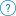 up to 100% of non-refundable insured Trip CostTrip Interruption up to 150% of the non-refundable insured Trip CostTrip Delay $2,500 (up to $250/day - 6 hours)Single Supplement IncludedMissed Trip Connection up to $500 (3 hours)Medical Evacuation and Repatriation of Remains up to $250,000Political/Security Evac & Natural Disaster Evac up to $150,000Optional Cancel For Any Reason up to 75% of Trip Cost (Purchase within 14 days of Initial Trip Deposit)Baggage & Personal Effects up to $1,000Baggage Delay up to $300 (24 hours)Accident & Sickness Medical Expense up to $50,000*Up to the trip cost protected, up to the maximum of $15,000
**For a $0 Trip Cost, there is no Trip Cancellation and Trip Interruption is limited to $500 Return Air onlyThese are a highlight of the benefits and coverage in your plan. Please review your certificate for a full list of benefits and exclusions and limitations.Covered Reasons for Trip/Flight Cancellation and Trip InterruptionSickness or Injury Death Complications of Pregnancy Mental, Nervous, or Psychological Condition Bankruptcy/Default Bankruptcy/Default Traffic Accident Traffic Accident Destination Evacuation Destination Evacuation Inclement Weather Home or Destination Uninhabitable Hijack/Quarantine Jury Duty/Subpoena/Court Order Host Unable to Provide Accommodations Terrorist Incident Terrorist Incident Security Breach, Civil Disorder or Riot Security Breach, Civil Disorder or Riot Theft of Passports/Visas Theft of Passports/Visas Felonious Assault Felonious Assault Travel Alert Warning Travel Alert Warning Parent or Legal Guardian Responsible for Trip Parent or Legal Guardian Responsible for Trip School Year Extension Academic Exam Required to Work Cancellation of Scheduled Event Unannounced Strike Unannounced Strike Non-Insurance Travel Assistance ServicesBusiness Concierge Concierge Service ID /Credit Recovery Assistance Lost Baggage Retrieval Medical or Legal Assistance Passport Replacement/Visa Information Prescription Drug/Eyeglass Replacement AdministrationThis provides coverage worldwide, but your trip must begin or end at a location (or locations) within the United States.Maximum trip duration is 60 days.Purchase travel protection within the time specific periods detailed in the plan document to be eligible for specific plan benefits.Maximum trip cost of $15,000 per person.